Более 200 детей приняли участие в обучающих мероприятиях конференции по повышению уровня финансовой грамотностиКонференция "Внедрение программ финансовой грамотности в образовательную практику в детских центрах" стартовала 5 июня.  Мероприятие проходит на базе всероссийского детского центра "Орлёнок" в Туапсинском районе.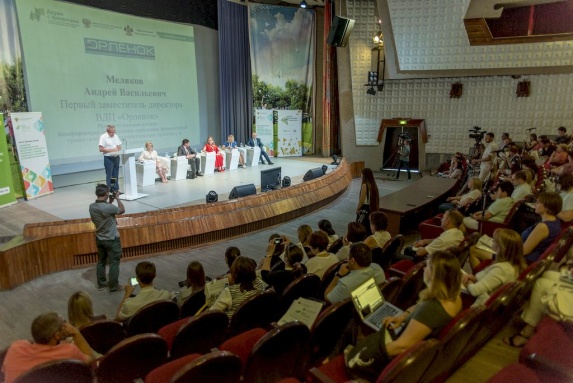 Напомним, участниками конференции стали более 100 специалистов, реализующих мероприятия по финансовой грамотности в стране.Сегодня в программе конференции проведение трех профильных мероприятий для педагогов и координаторов проекта "Содействие повышению уровня финансовой грамотности населения и развитию финансового образования в Российской Федерации".В первой половине дня состоялся проектный семинар по разработке образовательных мероприятий по финграмотности для образовательных организаций для преподавателей, а также семинар для координаторов и модераторов "Механизмы внедрения финансовой грамотности в Детские центры региона".  До конца дня запланирована еще одна сессия о перспективах внедрения программ в образовательные пространства Детских центров.– Отмечу, что конференция организована, прежде всего, для обмена опытом участников. Многие регионы уже реализуют на своих территориях мероприятия по повышению уровня финансовых знаний молодежи. Мы хотим обменяться лучшими и действенными практиками, а также перенять опыт федеральных экспертов, – комментирует первый заместитель министра экономики региона Андрей Палий.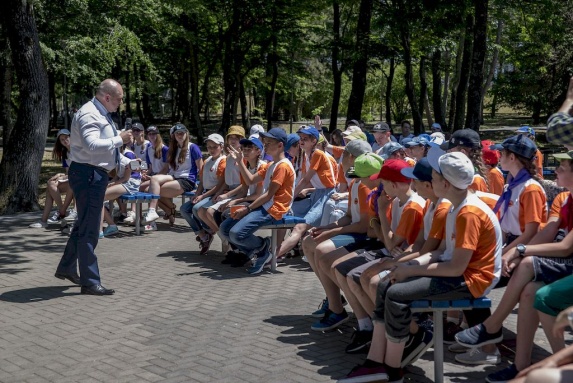 Одной из важных составляющих мероприятия стали практические занятия с детьми, отдыхающими в "Орлёнке". Для них уже проведены обучающие игры и лекции. Всего в этих мероприятиях приняли участие более 200 представителей молодого поколения.Эксперты организовали  для детей настольную игру "Не в деньгах счастье", деловую игру "Услуги финансовых организаций", "Азбука финансовой грамотности" и другие.По словам стратегического координатора Проекта Министерства финансов России Анны Зеленцовой, именно игровая форма обучения является одной из самых действенных. – Лекции и семинары – дело нужное, и мы видели, что некоторые ребята после общения со спикерами продолжили самостоятельное обсуждение вопросов по финансовой грамотности. Однако для максимального вовлечения в процесс обучения, для повышения личной заинтересованности больше подходит игровой формат. Ребята могут на практике в интересной и доступной форме познакомиться с понятиями семейного бюджета, сбережения, грамотного распределения средств и т.д. Ведь они же находятся на отдыхе, поэтому и знания должны получать играючи, – отметила Анна Зеленцова.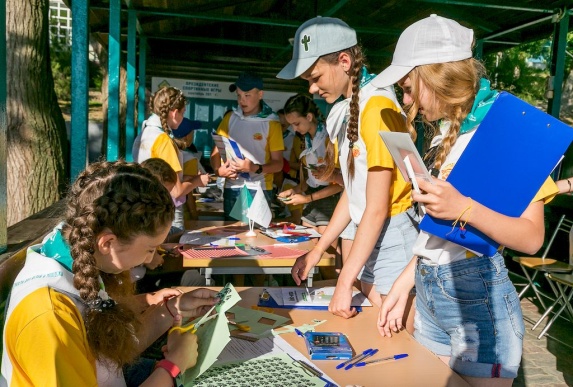 Федеральный эксперт также подчеркнула необходимость непрерывного проведения обучения основам финансовой грамотности. И летние детские лагеря, по ее мнению, подходят для этого как нельзя лучше.Фотоотчет с конференции можно посмотреть здесь.